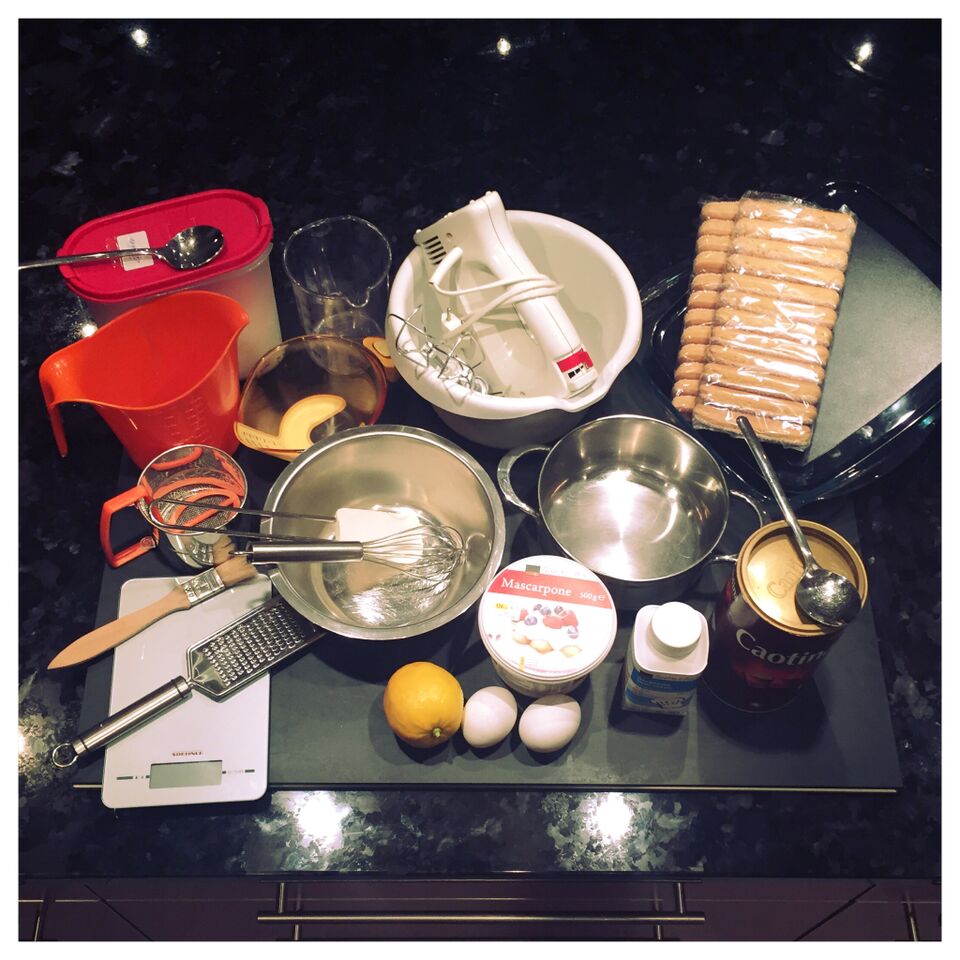 Mise en place:Pfanne, Schüssel, Zitronenraffel, Gummischaber, Schwingbesen, Esslöffel, Pinsel3 Litermasse, MehlsiebHandrührwerk mit SchwingbesenLöffelbiskuits, Wasser, Kakao, Eier, Zucker, Zitrone, Mascarpone, evtl. Rahm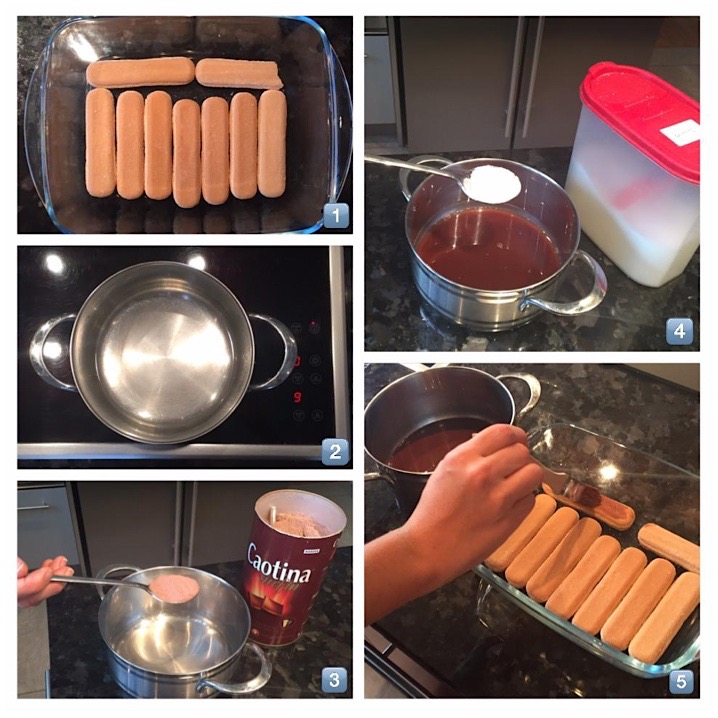 Schokoladen Löffelbiskuitboden:Löffelbiskuits in flache Form verteilen.Schokopulver und Zucker mit lauwarmen Wasser mischen.2/3 der Schokosauce über die Löffelbiskuite giessen.Tipp: Löffelbiskuits zusätzlich mit einem Pinsel bestreichen, dass sicher alle Löffelbiskuits begossen sind.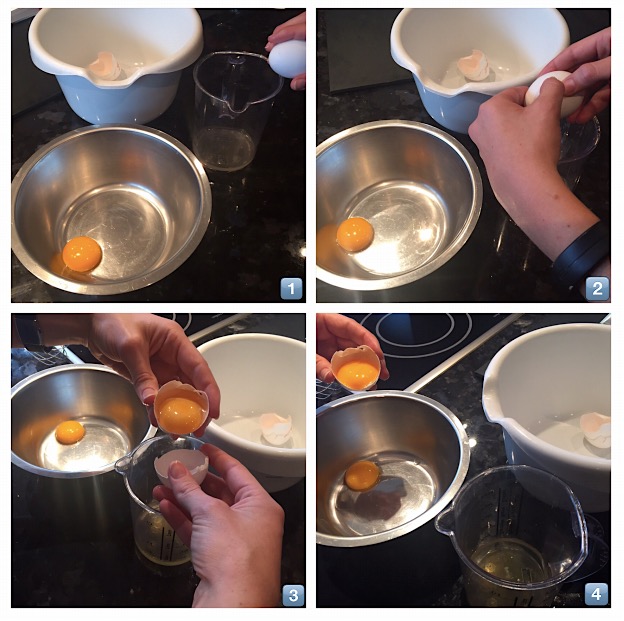 Eigelb trennen:Eiweiss in ein grosses Litermass geben.Eigelb in die Schüssel geben.Tipp: Eigelb mit PET-Flasche trennen 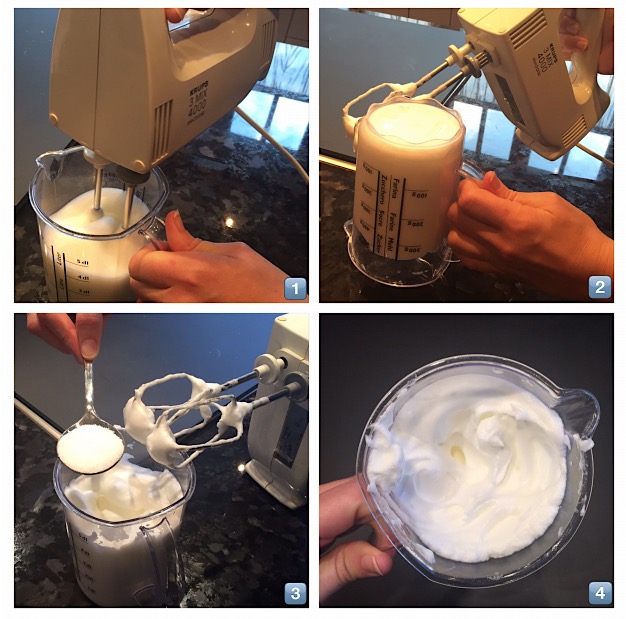 Eischnee:Eiweiss zu Schnee schlagen.Zucker beifügen, weiterschlagen bis die Masse glänzt.Tipp: Falls das Eiweiss nicht steif wird, eine Prise Salz zum dazugeben und es weiterschlagen.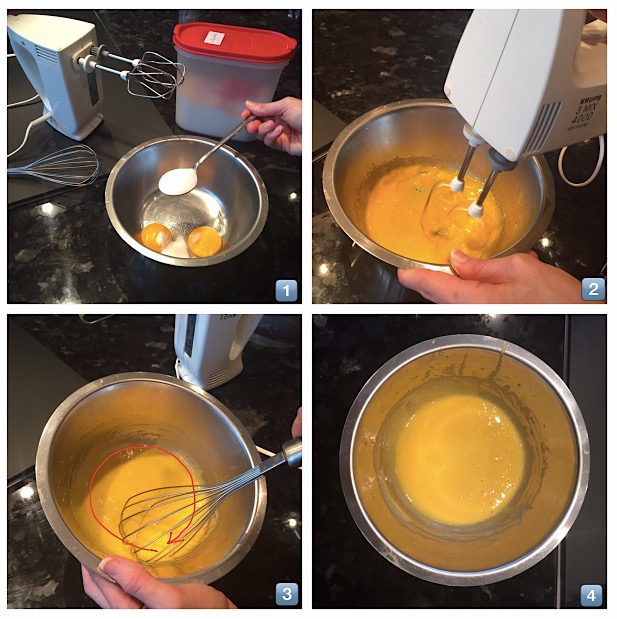 Eigelbmasse:Eigelb mit Zucker so lange rühren, bis die Masse hell und schaumig ist und der Zucker nicht mehr kratzt.Tipp: Am Schluss noch mit dem Schwimmbesen kräftig verrühren, um alles von den Rändern wegzubekommen.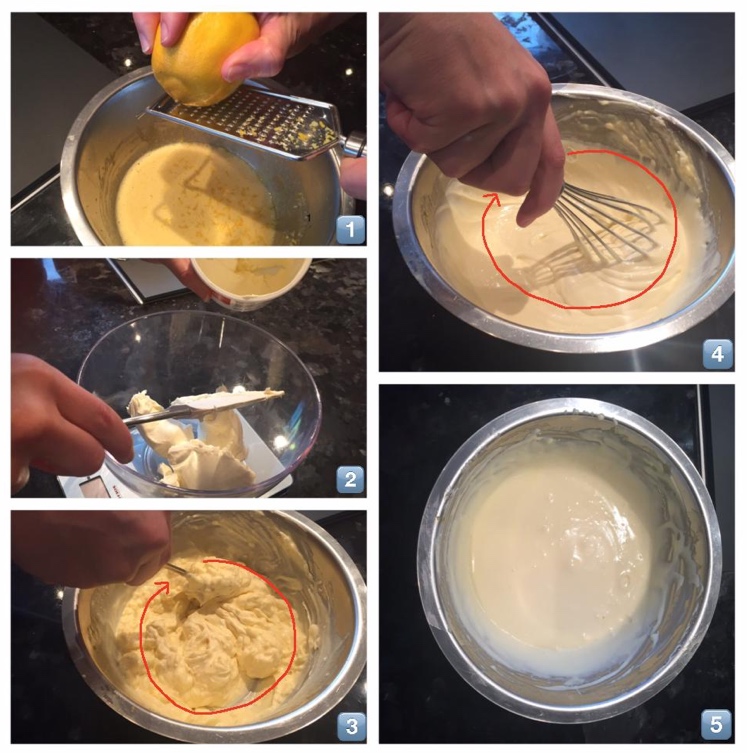 Mascarpone:Halbe Zitronenschale in die Eigelbmasse reiben.Mascarpone beifügen und gut verrühren mit einem Löffel oder Schwimmbesen bis die Masse cremig ist.Tipp: Zuerst mit einem Esslöffel verrühren bis die meisten grossen Klumpen verschwunden sind. Den Rest mit dem Schwimmbesen cremig verrühren.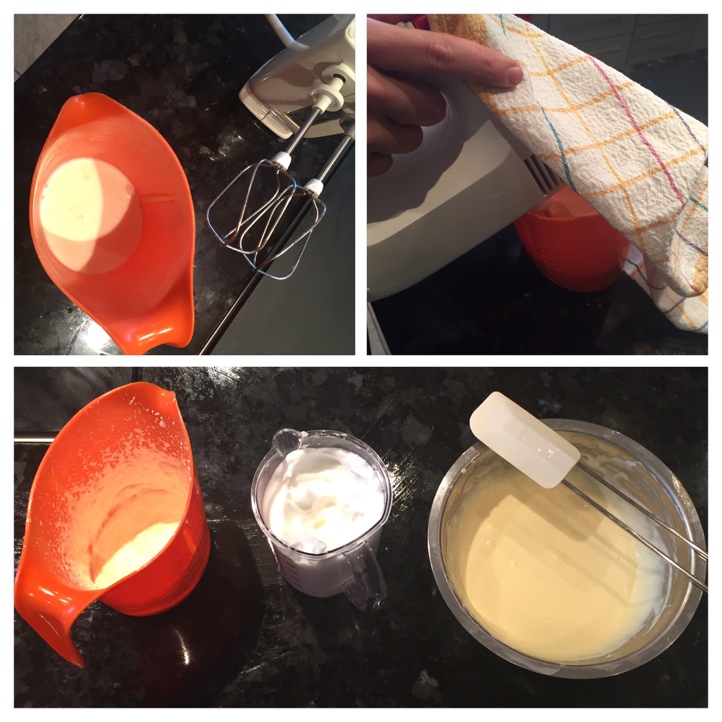 Schlagrahm:Den Schlagrahm mit dem Mixer schlagen.Tipp: Ein frisches Küchentuch über den Mixer legen, damit beim Rühren nichts verspritzt. 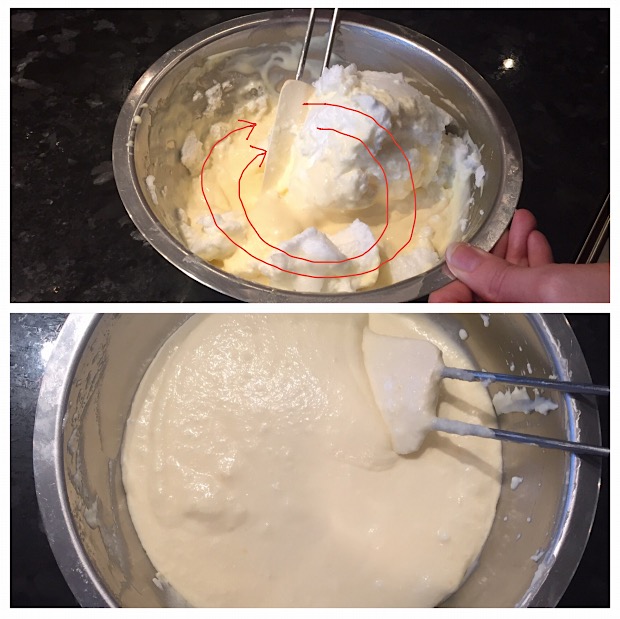 Mischen:Eiweiss und Schlagrahm unter die vorbereitete Masse heben.Zuerst sorgfältig mit dem Gummischaber das Eiweiss unter die Masse ziehen.Danach den Schlagrahm vorsichtig unter die Masse heben.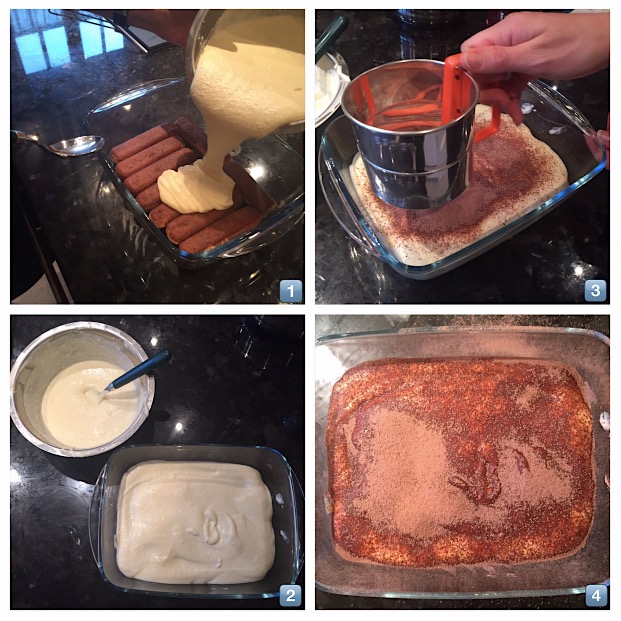 Erste Schicht:2/3 Mascarponemasse auf die Löffelbiskuite verteilenSchokopulver darüber streuen.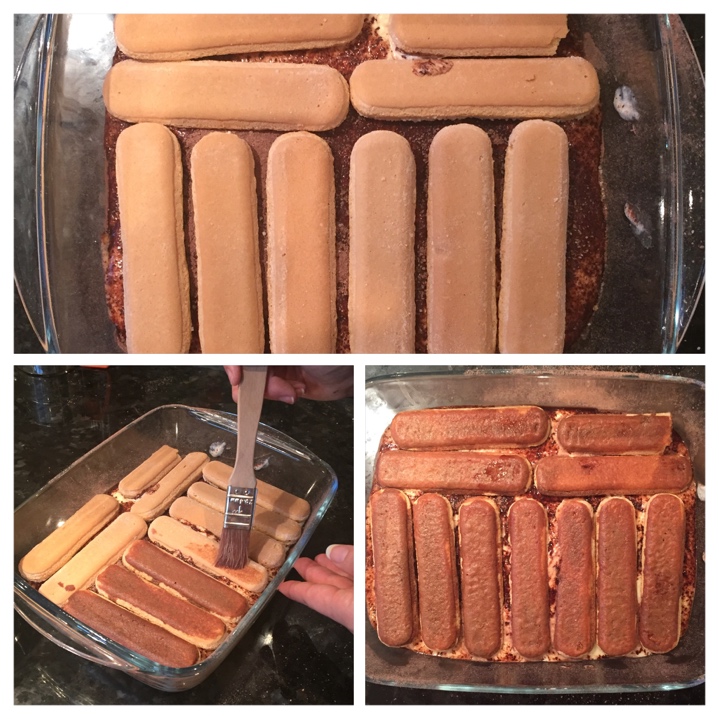 Zweite Schicht A:Löffelbiskuits vorsichtig verteilen.Mit Schokosauce bestreichen.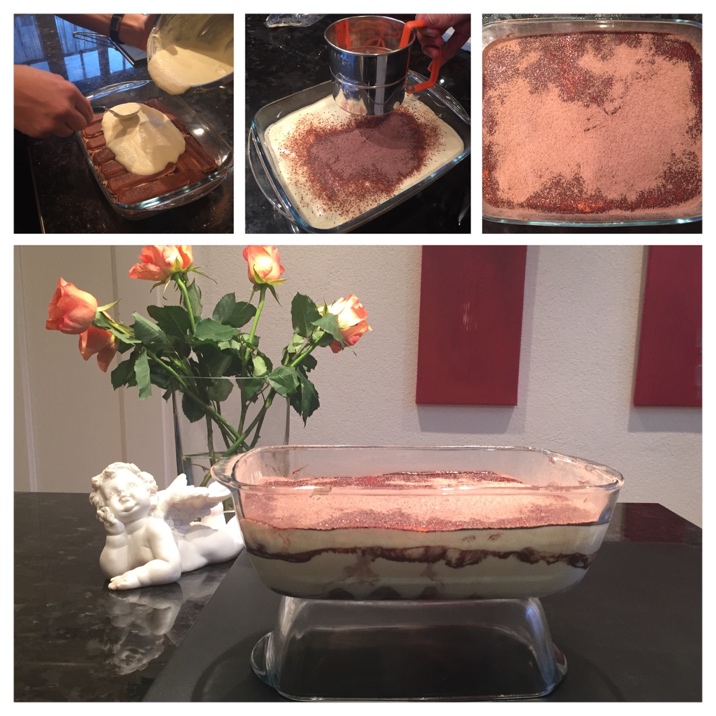 Zweite Schicht B:Rest der Mascarponemasse verteilen.Schokopulver darüber streuen.Mindestens 2-3 Stunden kühl stellen.Tipp: Kurz vor dem Servieren 10 Minuten in den Tiefkühler stellen.